ОСЕННИЙ СОНМуз. А. ДжойсаСтихи В.Малкова                                                                Аранжировка для хора В.НовоблаговещенскогоАранжировка для ф-но А.Моздыкова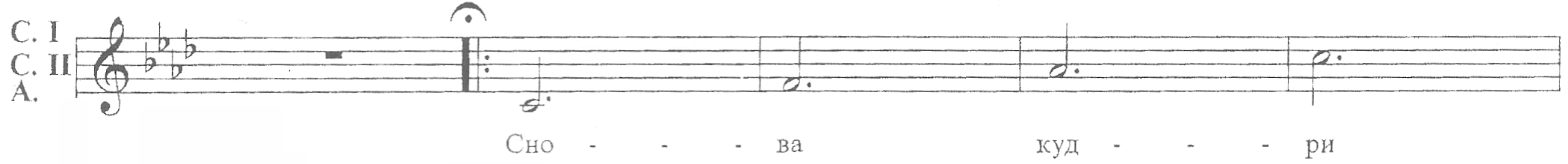 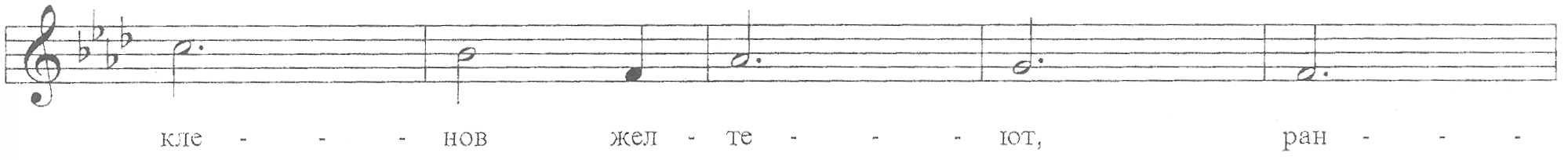 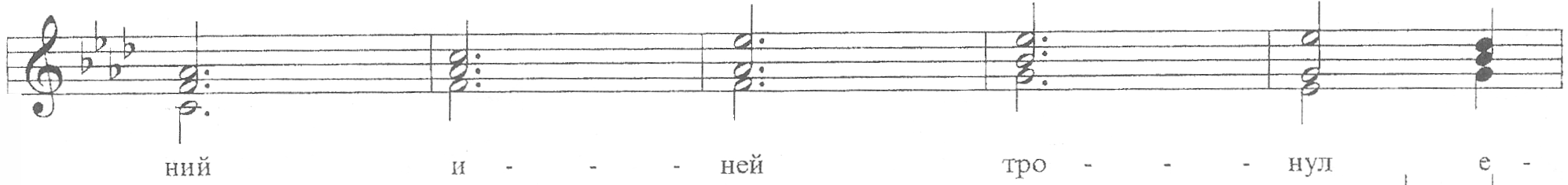 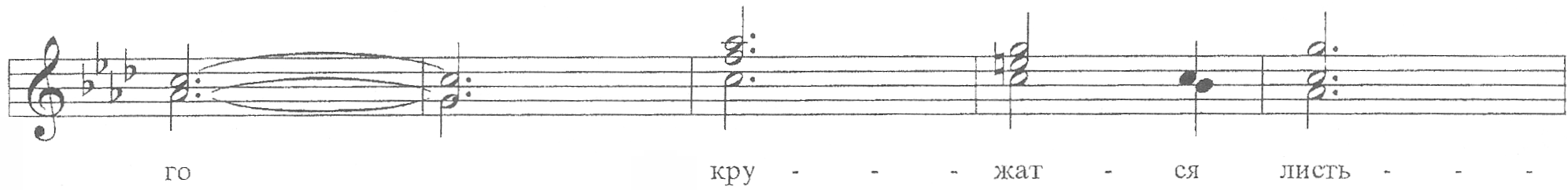 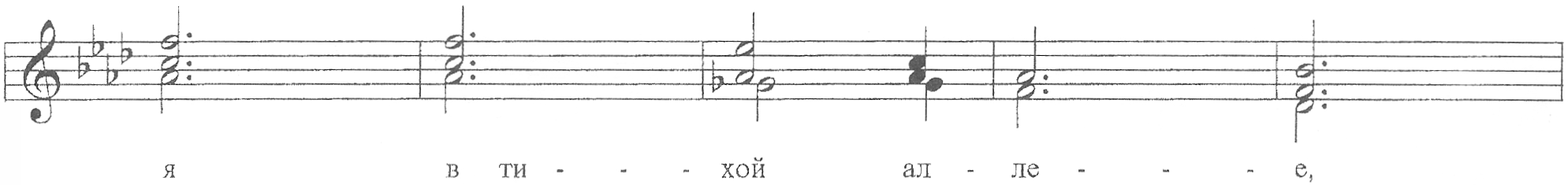 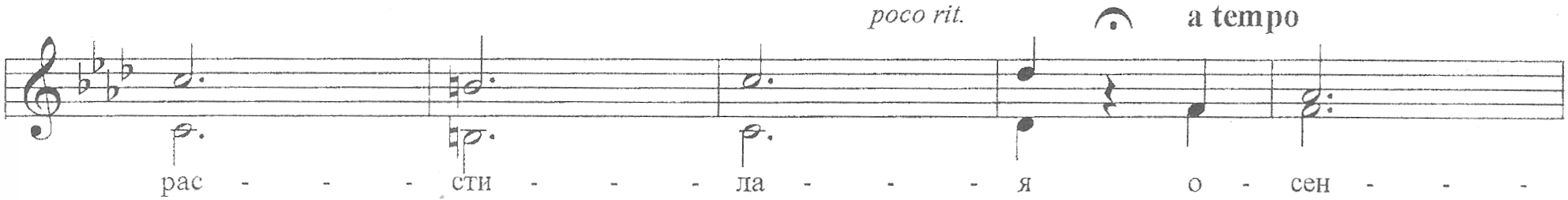 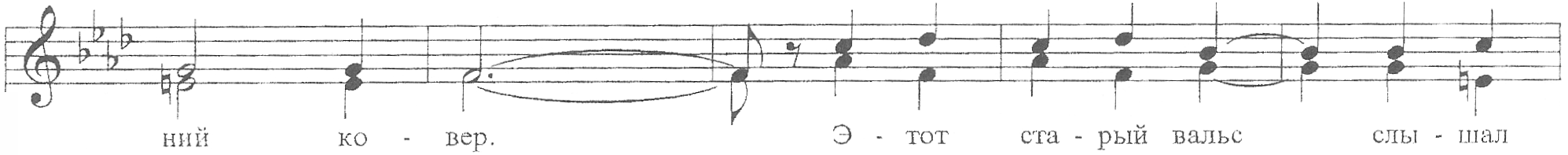 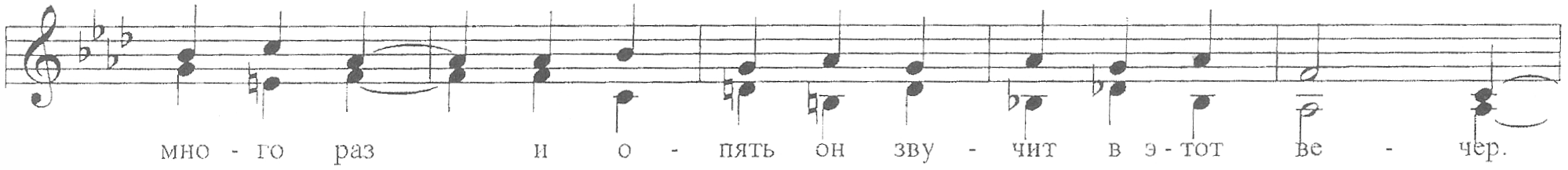 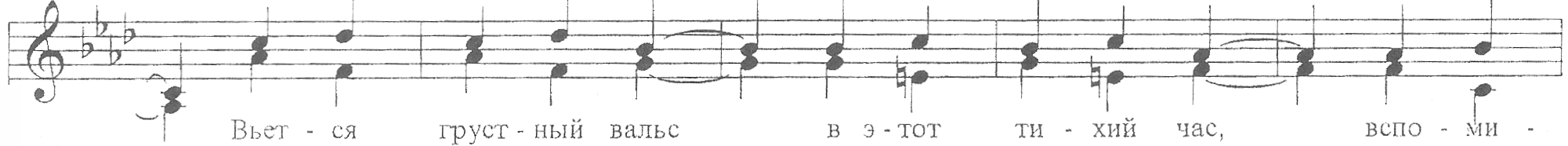 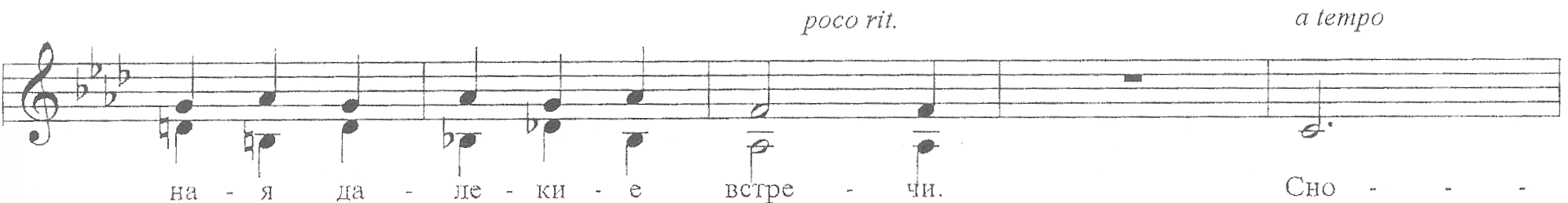 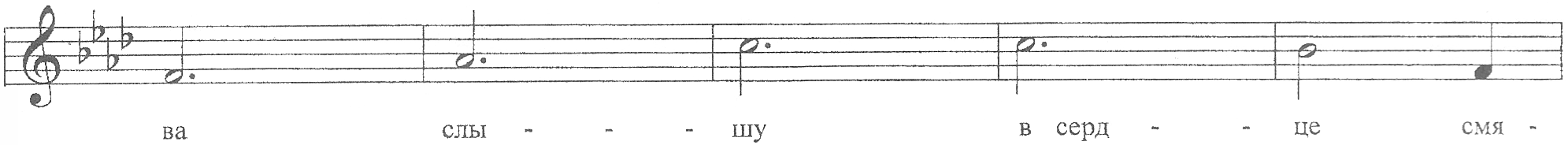 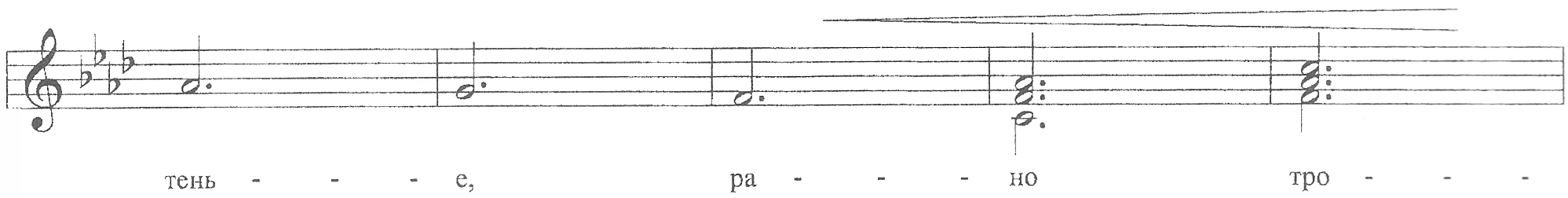 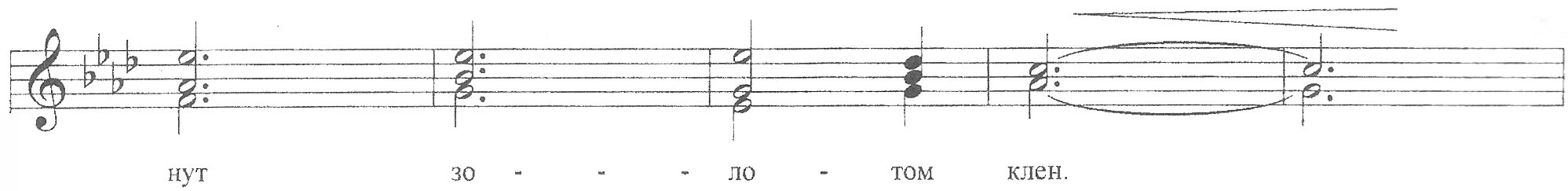 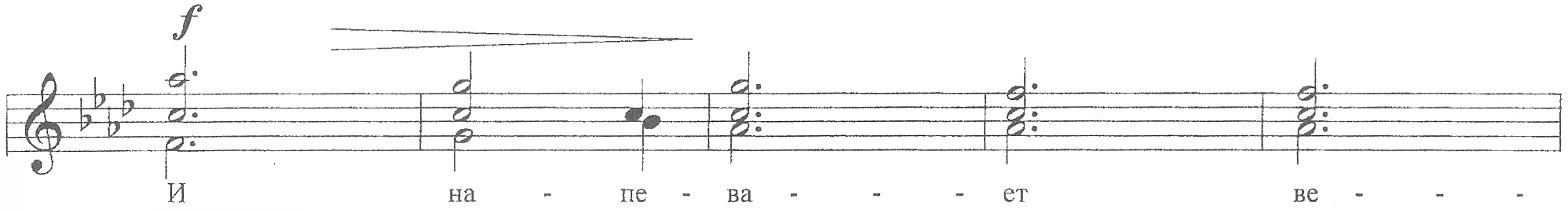 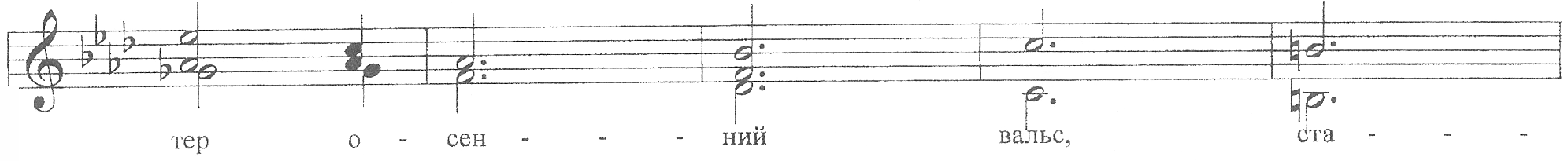 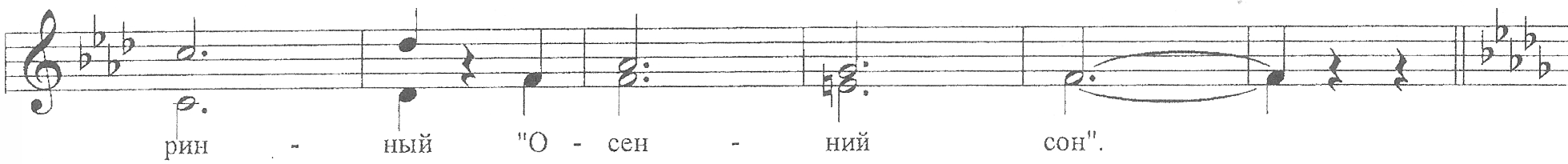 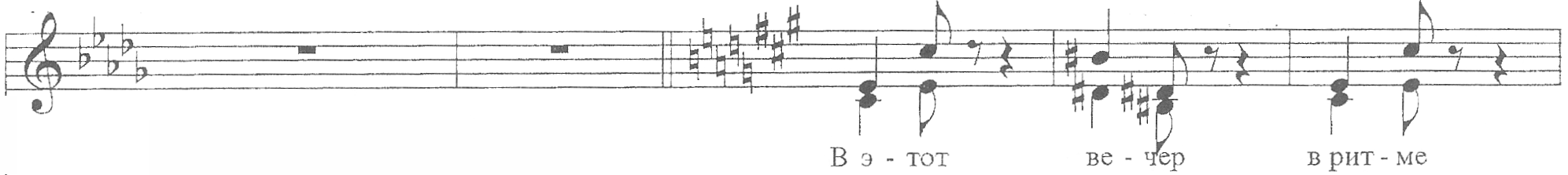 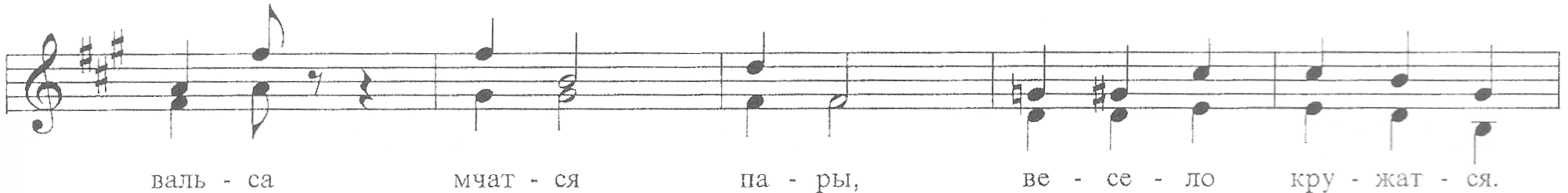 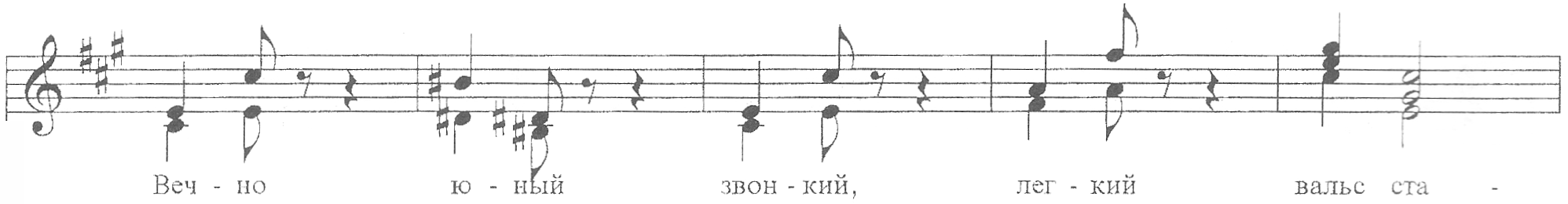 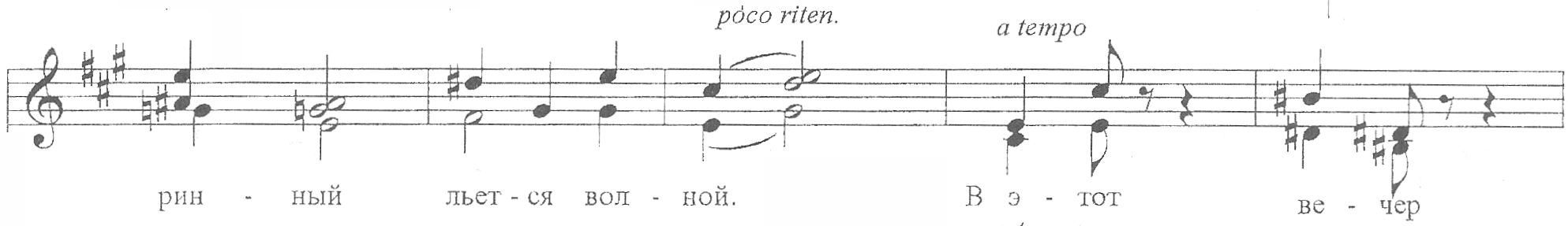 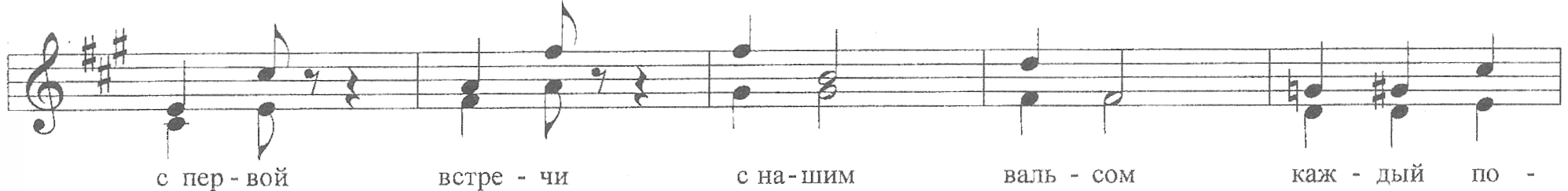 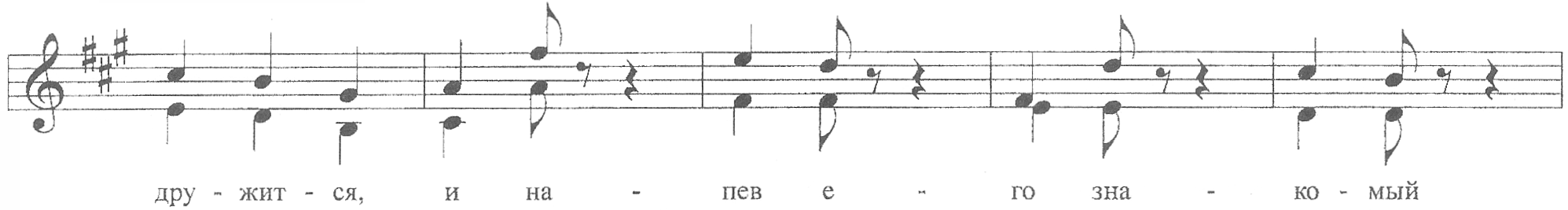 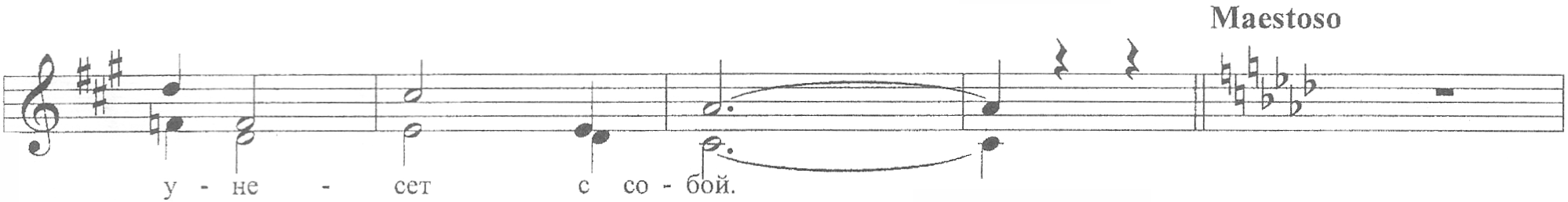 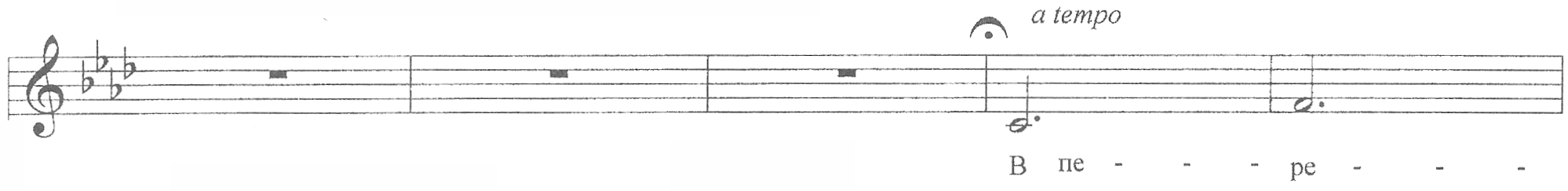 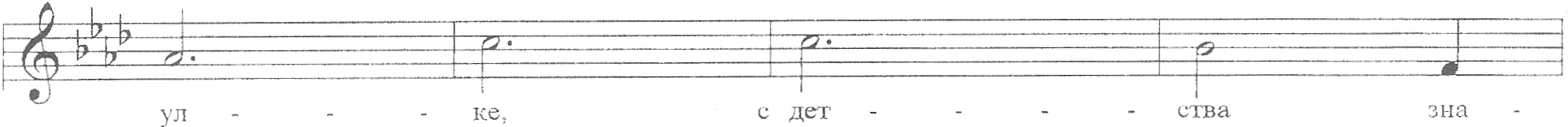 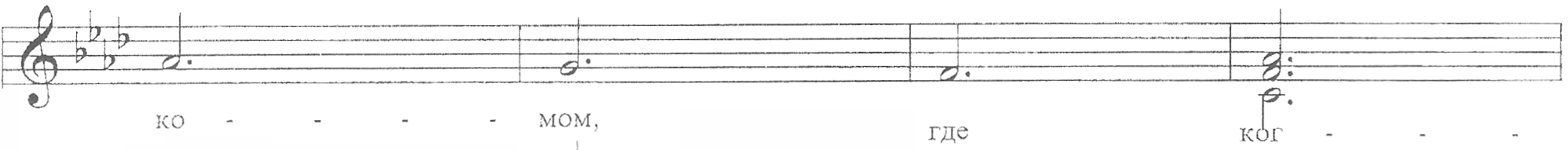 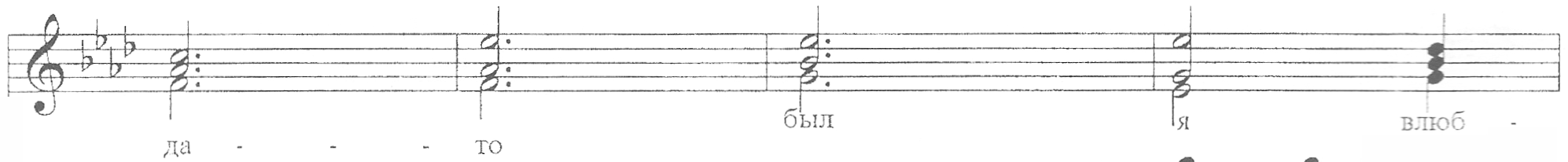 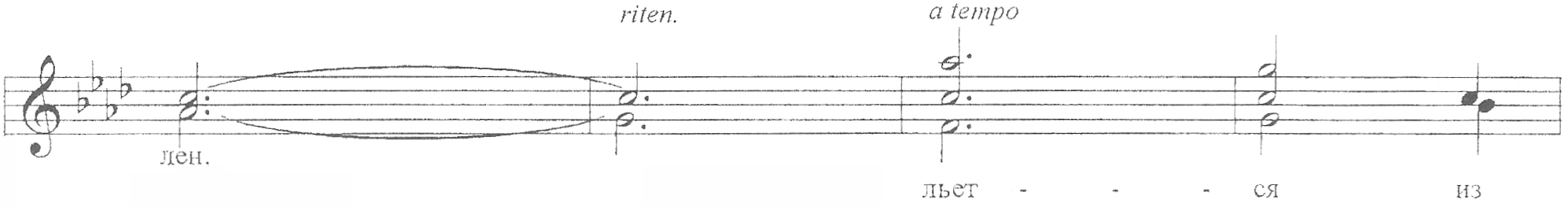 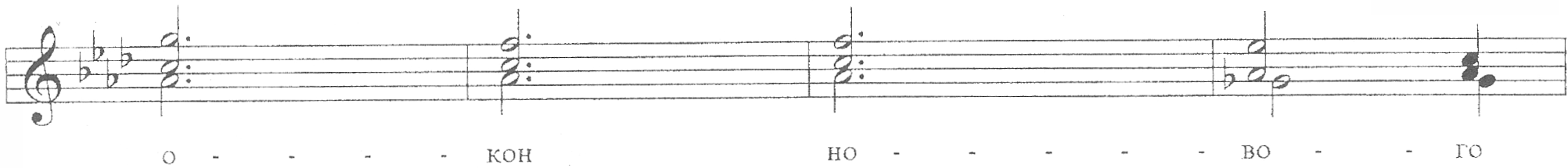 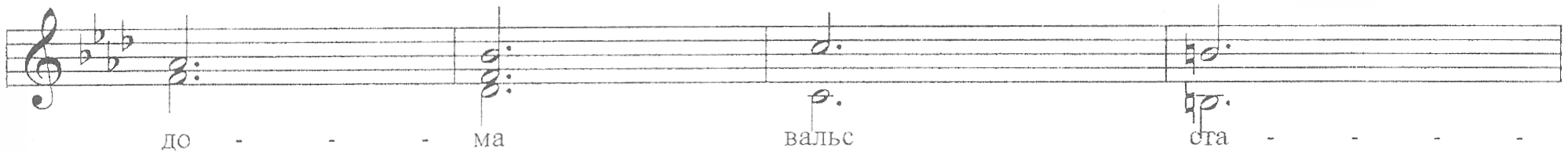 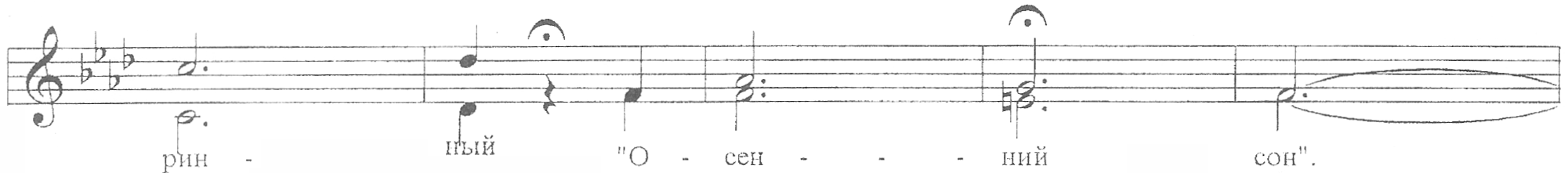 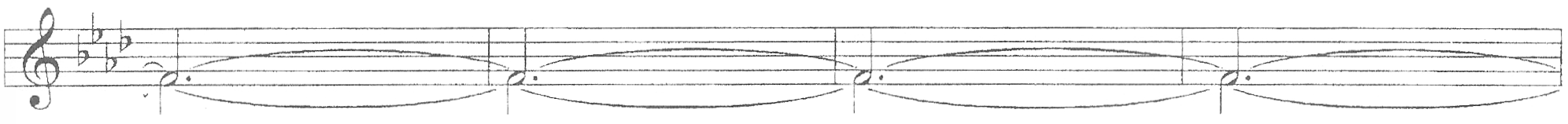 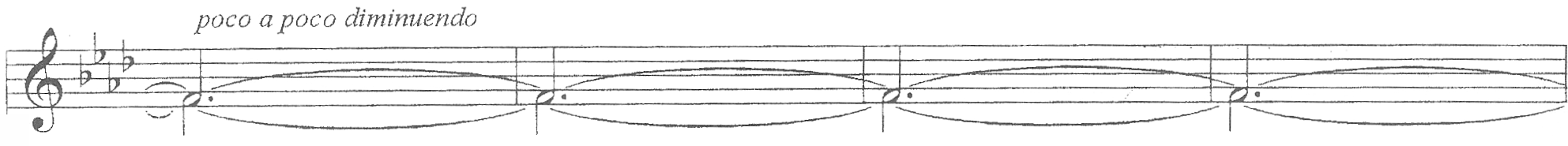 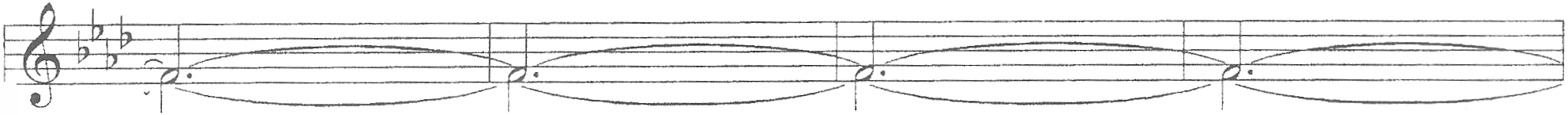 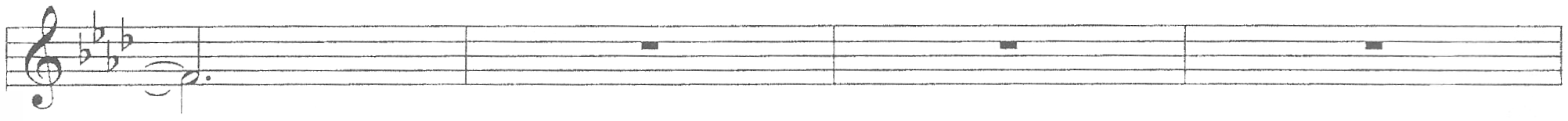 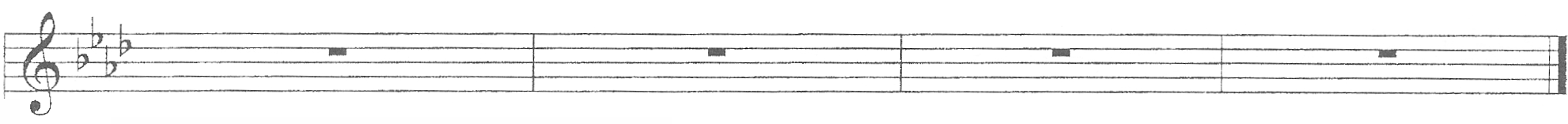 ОСЕННИЙ СОНМуз. А. ДжойсаСтихи В.Малкова                                                                Аранжировка для хора В.НовоблаговещенскогоАранжировка для ф-но А.Моздыкова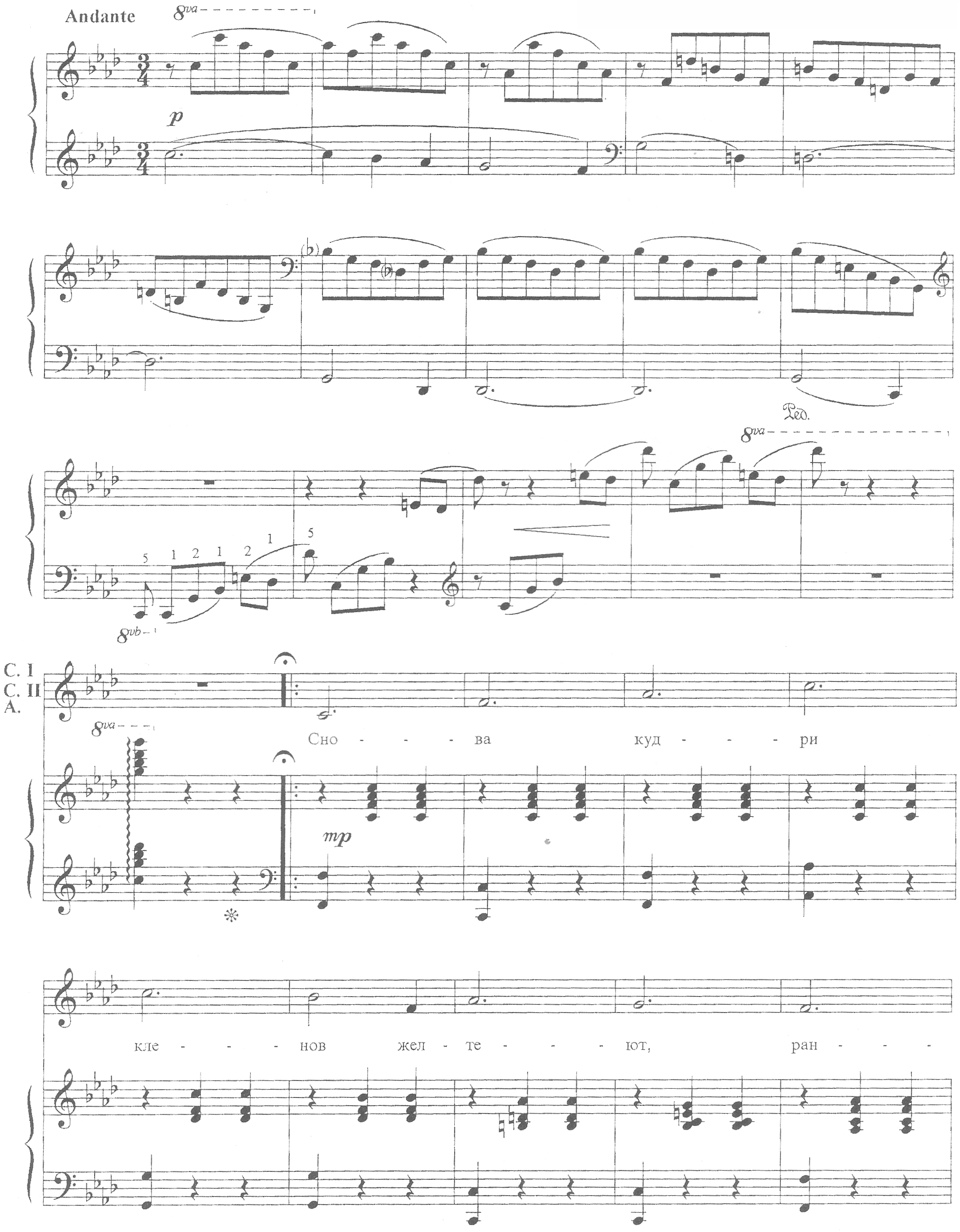 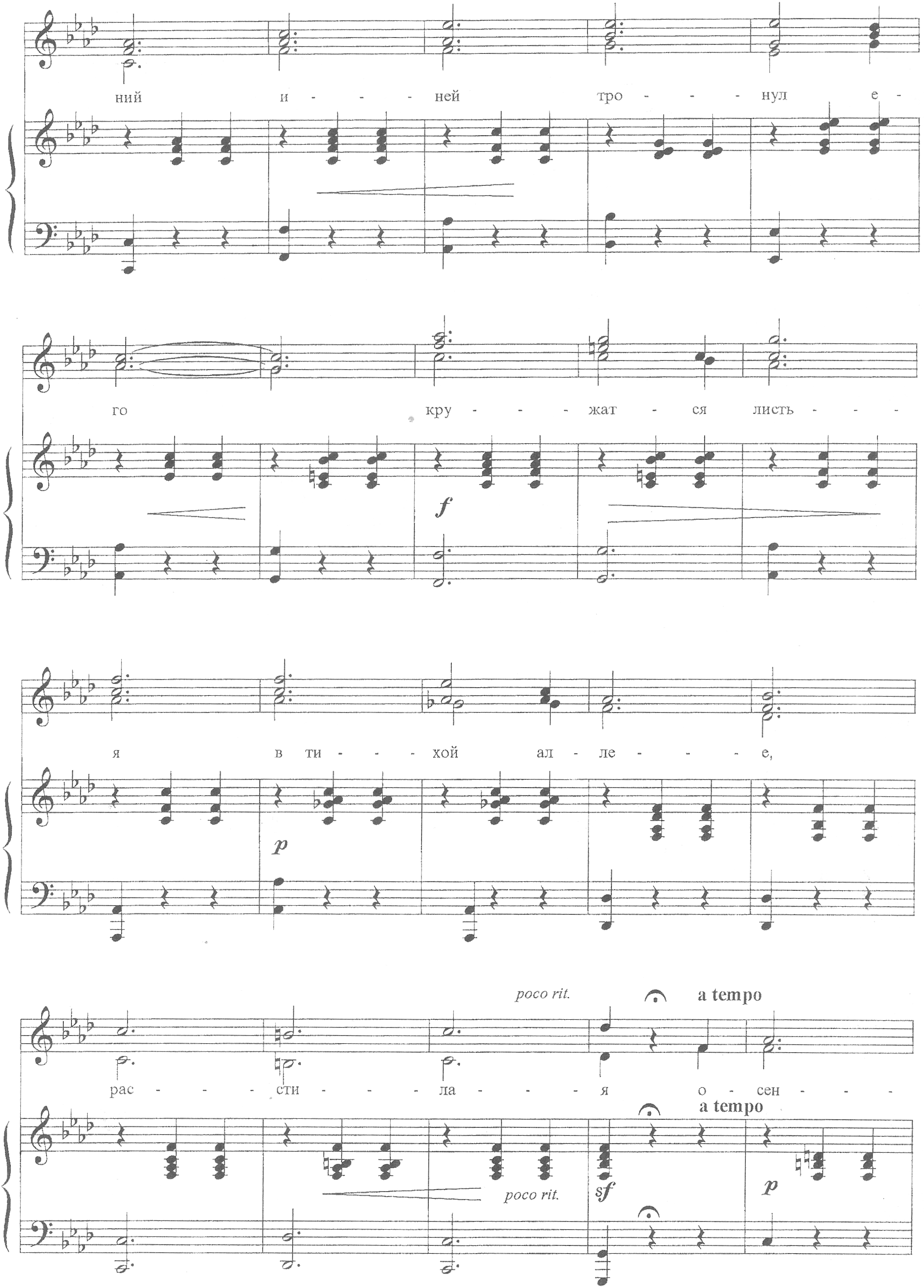 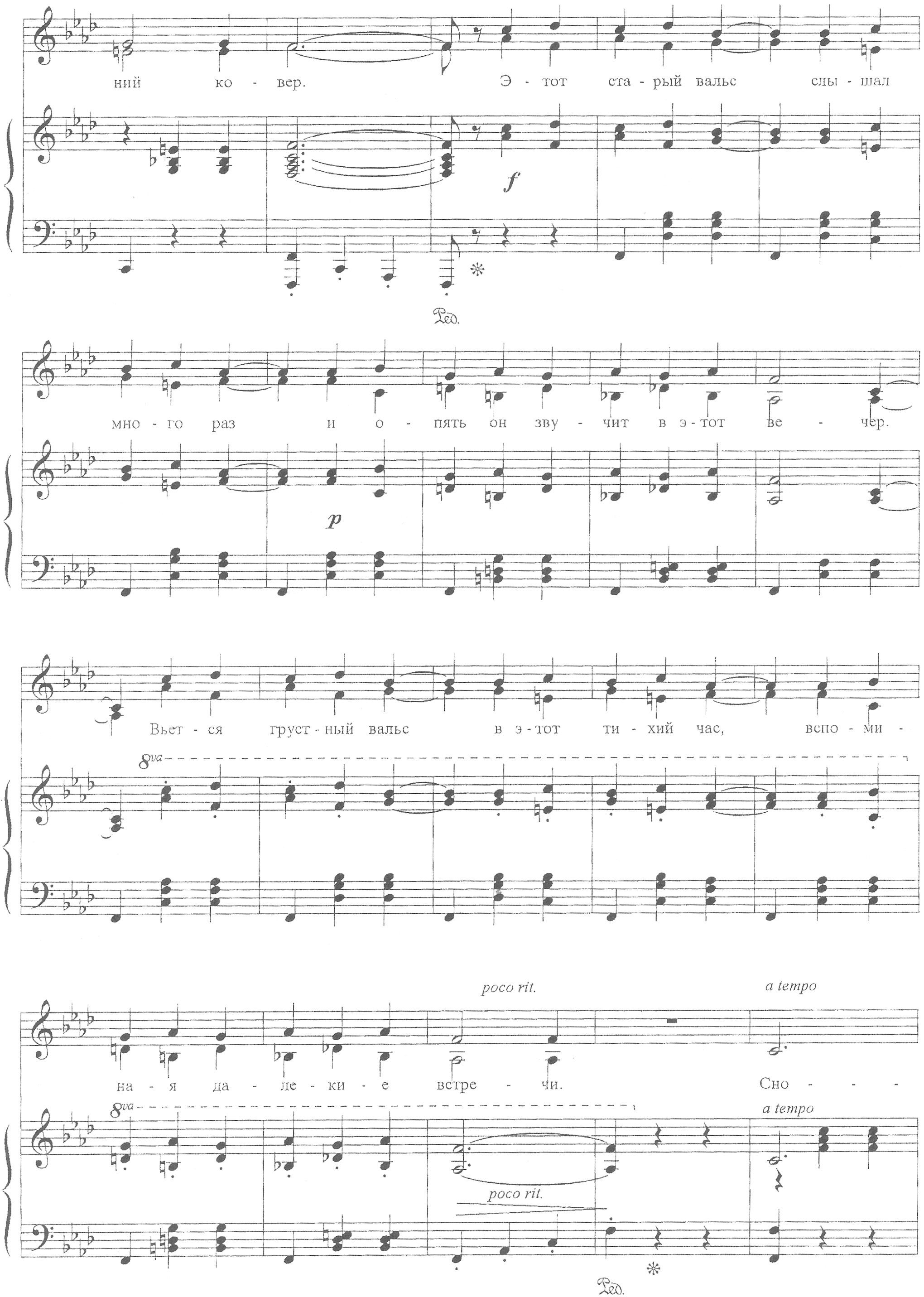 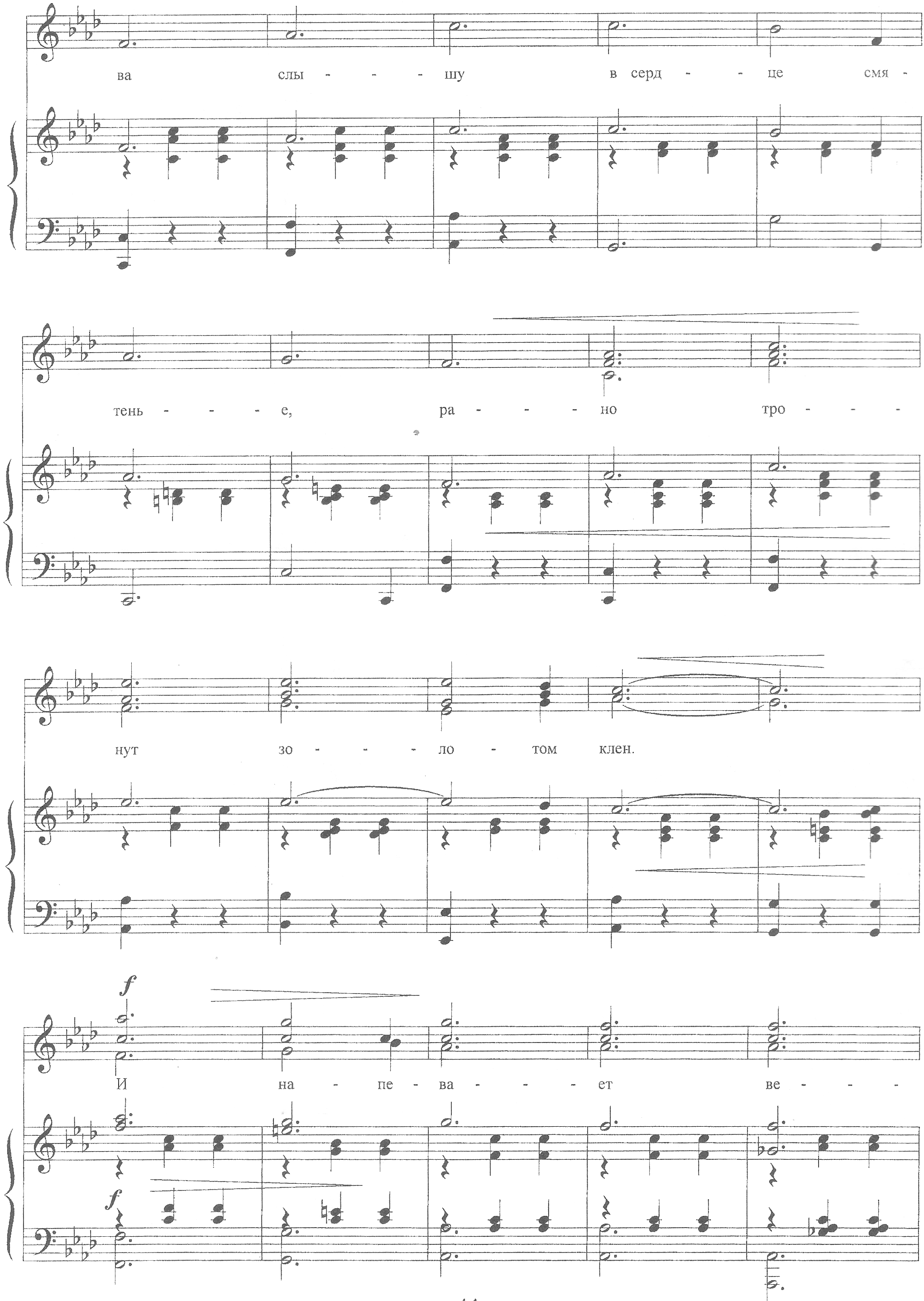 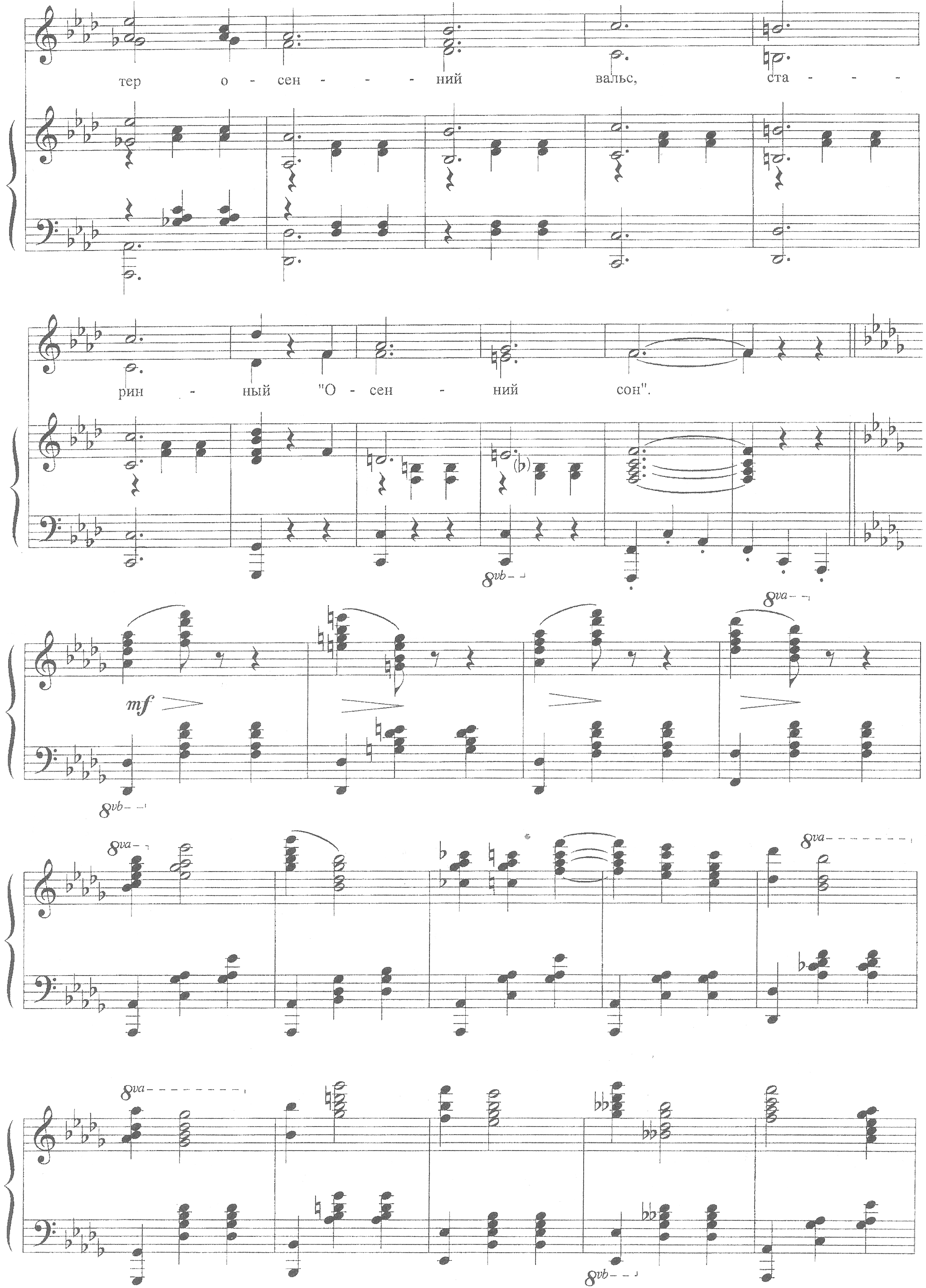 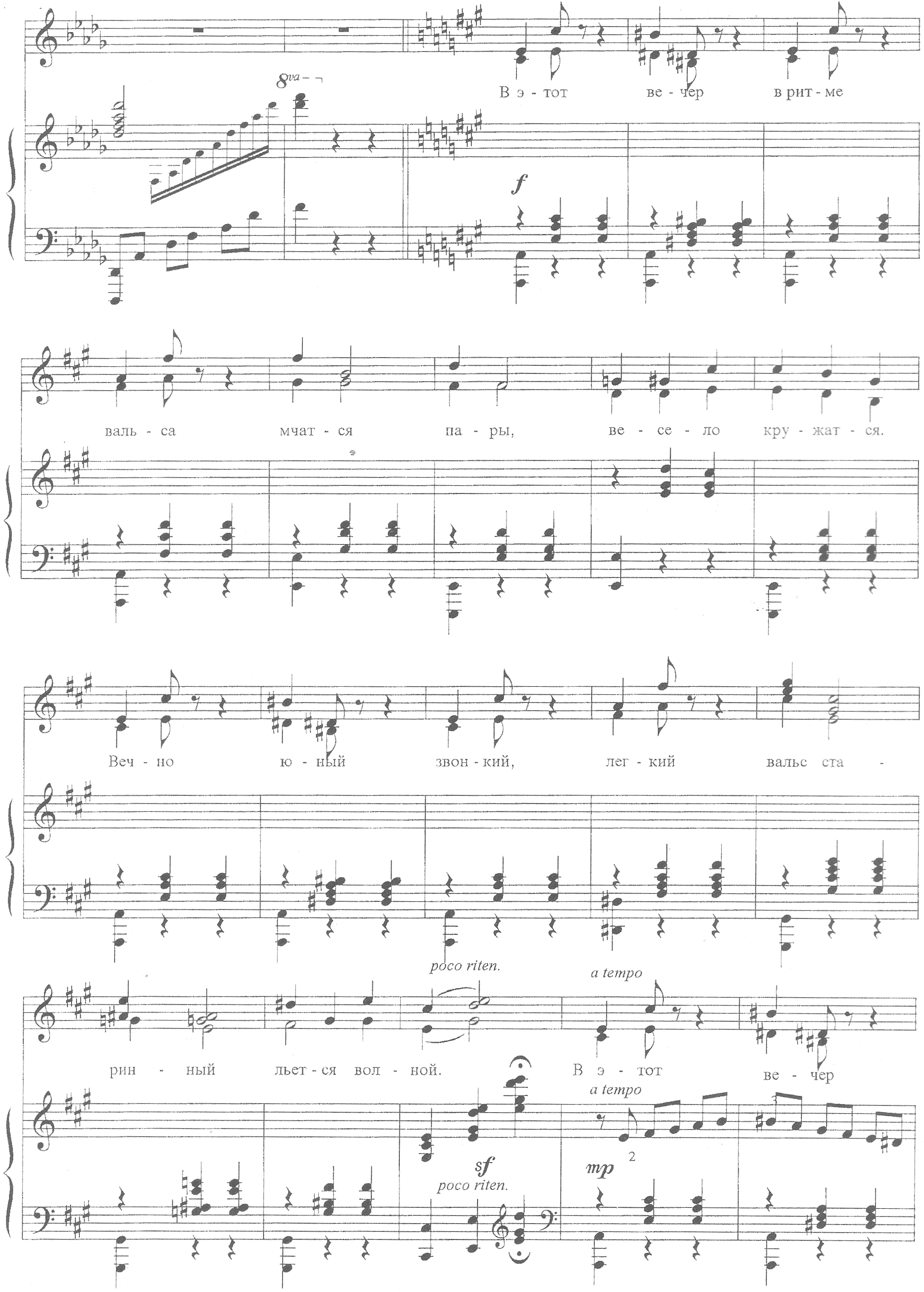 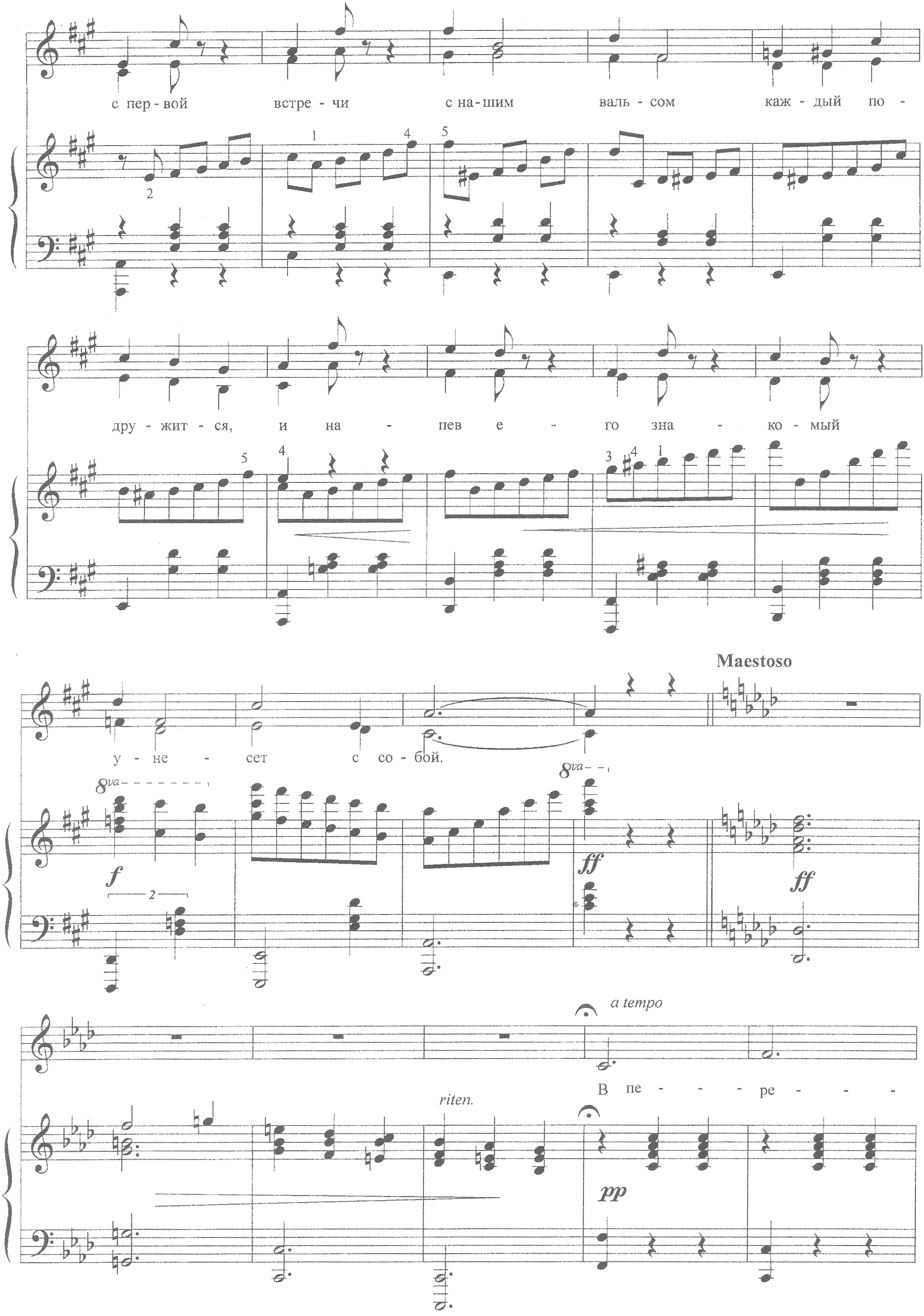 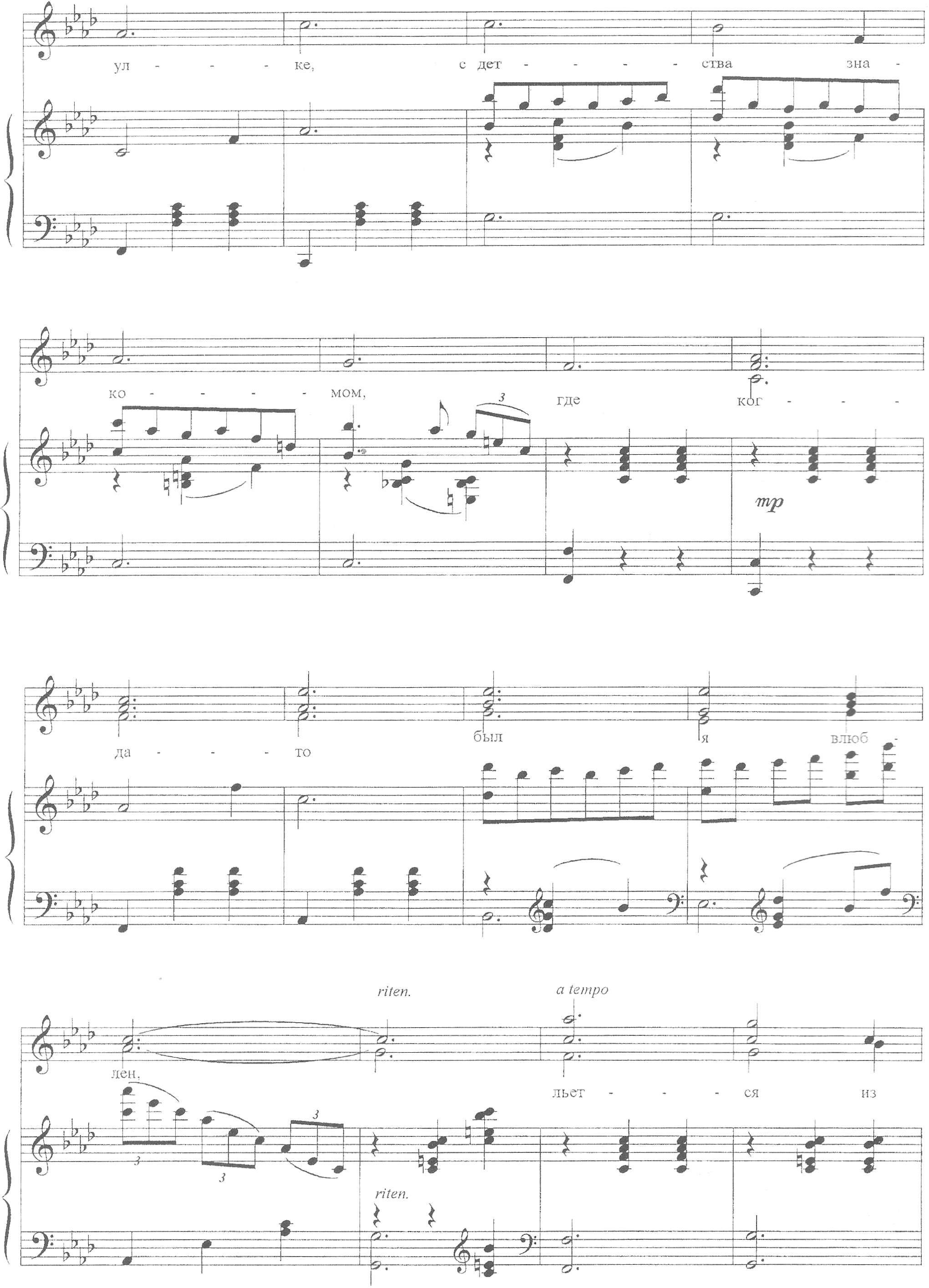 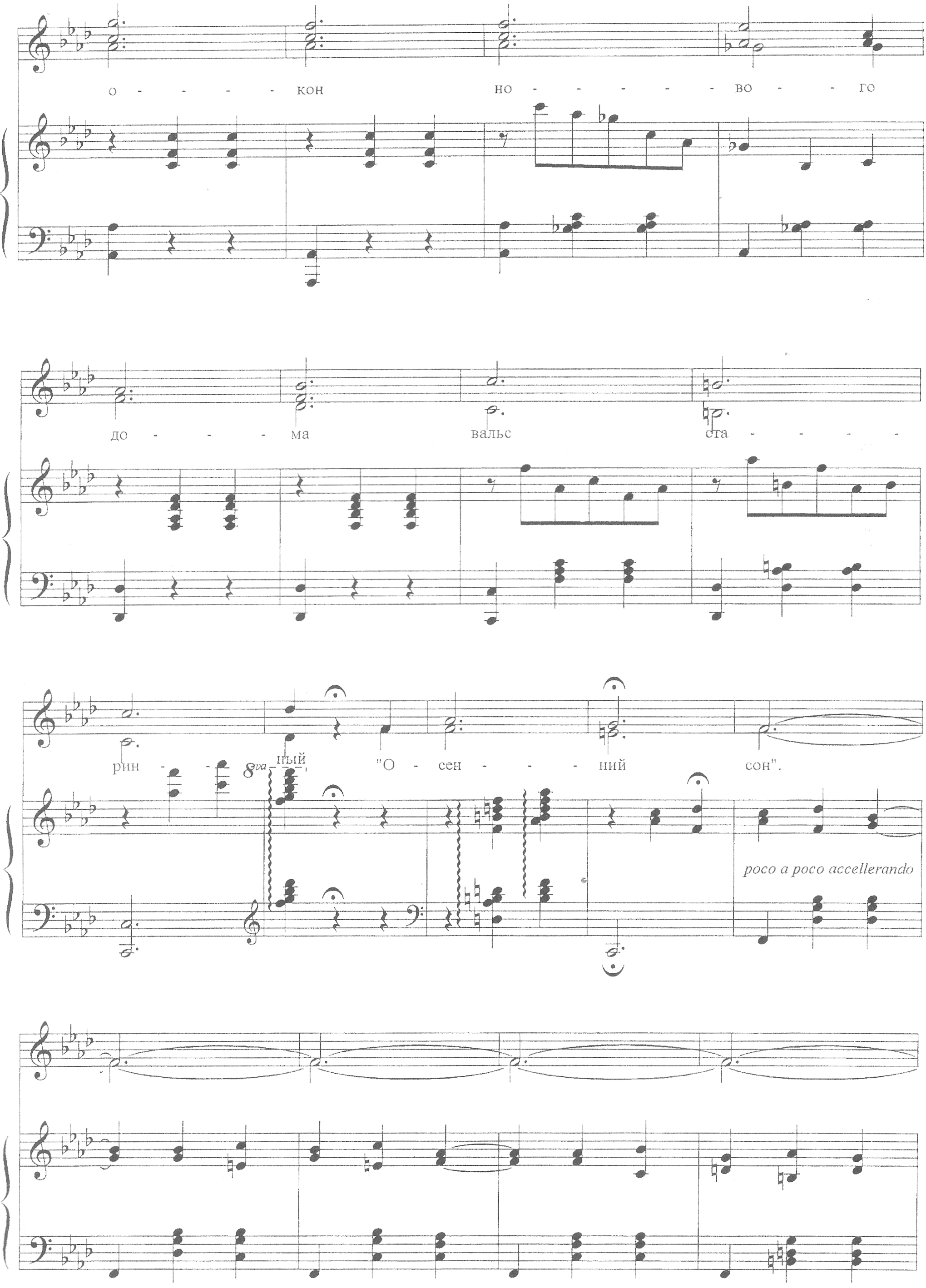 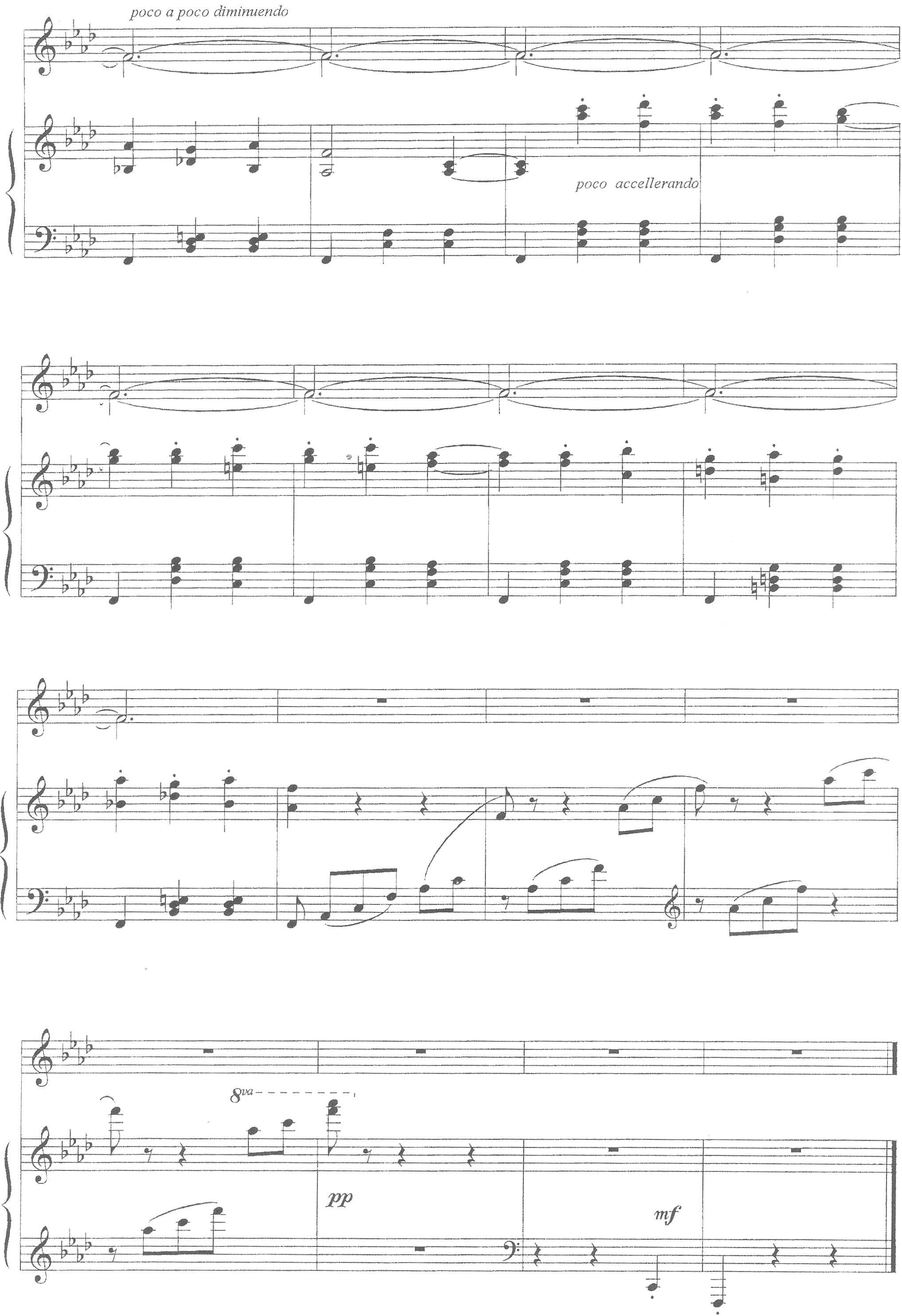 